Техническое заданиедля расчета стоимости  гаража   металлическогоЗаполненное техническое задание просим направить на e-mail: info@nevatd.comИнформация о заказчикеИнформация о заказчикеИнформация о заказчике1Заказчик/ Название организации2Название проекта3Адрес4Ответственный за переговоры5Телефон, факс6E-mailОбщие требованияОбщие требованияНазначение сооруженияРайон строительстваОсобые требованияФундаментКаркас гаража (габариты: внешние, внутренние или по осям – указать)Каркас гаража (габариты: внешние, внутренние или по осям – указать)         Ширина, м         Длина, м         Высота, мВорота/двериВорота/двери         Тип         Размеры (Д*Ш), м         Количество, штРасположениеНаличие калиткиОграждающие конструкцииРасцветкаУтеплитель (толщина)Минимальная внутренняя температура в зимнее времяДоставка         Самовывоз         Адрес доставкиМонтажСрок поставкиОткуда Вы узнали о насДополнительные условия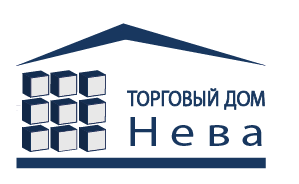 